МУНИЦИПАЛЬНОЕ БЮДЖЕТНОЕ ДОШКОЛЬНОЕ ОБРАЗОВАТЕЛЬНОЕУЧЕРЕЖДЕНИЕ РОДИОНОВО-НЕСВЕТАЙСКОГО РАЙОНАДЕТСКИЙ САД «СОЛНЫШКО»                                                                         Утверждаю:                                                                                             Заведующий: МБДОУ                                                                                                   Детский сад «Солнышко»__________  Л.Л. Честникова                          Сценарий  развлечения«ПУТЕШЕСТВИЕ В ОСЕННИЙ ЛЕС»в старшей группе МБДОУ детский сад «Солнышко»воспитатель Нечитайлова Г.В.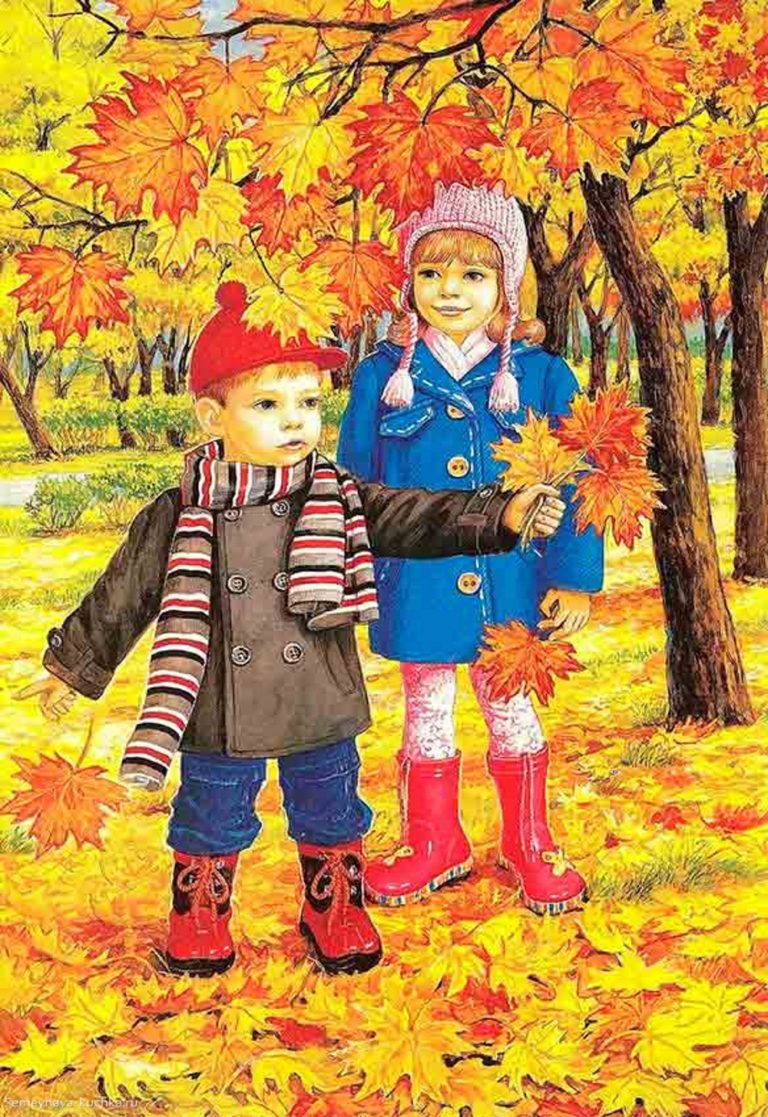 сл. Большекрепинская                                                              октябрь  2020гВедущая: Если на деревьях листья пожелтели.
Если в край далёкий птицы улетели,
Если небо хмурое, если дождик льётся,
Это время года…осенью зовется Ребята, а что изменилось в природе с наступлением осени?(ответы детей)Смотрите к нам птичка прилетелаПтичка: Я маленькая птичка,               Не устаю, летаю               И ягоды лесные               На зиму запасаю.Ведущая: Посмотрите, птичка принесла нам письмо, которое прислала нам ...                 Осень. Послушайте, что она пишет:                 «Дорогие мои маленькие друзья! Я живу в лесу и мне так скучно,                 потому что птички улетели на юг, листочки осыпались.                 Приезжайте ко мне в гости.»                 Ну что, хотите к Осени в гости попасть? Тогда садимся в поезд и                 вместе весело поедем в лес.Игра_хоровод  «Едет, едет паровоз»Осень: Здравствуйте, мои друзья.
Нашей встрече рада я.
Целый год по вам скучала
И увидеться мечтала Пригласила в лес вас, дети,Праздник вместе с вами встретить.Ведущая: Про тебя стихи мы знаем,                 Хороводы заведём,                 Слушай, Осень золотая,                 Как мы песенку поём!    Песня «Осень, милая шурши» НЕЛЛИ:Осенью бывают
Ясные деньки.
Листики порхают,
Словно мотыльки.
Нити, паутинки
На кустах блестят,
Льется на тропинку
Желтый листопад.ВИКА: Что за чудо из чудес?
Был другим недавно лес.
Летом и дубы и клены
Были в листиках зеленых.
Стали листики цветными –
Розовыми, золотыми!  ДАША С: Какая красивая осень  Какой золотистый ковёр  И в гости сегодня, ребята,  К нам праздник осенний пришёл.АЛИСА Г: Осень за окошком бродит не спеша,Листья на дорожки падают, шурша. Тонкие осинки в лужицы глядят,На ветвях дождинки бусами висят.ПОЛЯ Г: Красива осень, погляди:И жёлтый лист, и красный!Леса, и рощи, и кустыНаряд надели разный. ТАРАС: Осень наступает незаметно,Тихими шагами к нам идёт.Разукрасит  листики на ветках,Птичек перелётных соберёт.ЮЛЯ Л: Осень, осень, как царица,К нам приходит не спеша.
И летят, кружат листочки,Тихо песенку шурша.Осень: Ребята, а вы знаете осенние месяцы?Дети: Да! Сентябрь, Октябрь,  НоябрьВед: Ребята, смотрите, рядом с осенью и осенние месяцы.Осень:  Да это мои  сыновья. Старшего моего сына зовут Сентябрь, среднего –Октябрь, а младшенького -Ноябрь. Вед: Братья Месяцы, может вы ,расскажите ребятам о себе.Сентябрь: Все в плодах большого лета,Пестрой радугой одето,Позолочено насквозь-Бабье лето началось!Октябрь: Октябрь скверы украшаетРазноцветною листвойОктябрь кормит урожаемПтиц, зверей и нас с тобой.Ноябрь: Земля остыла, улетели птицы,Закончился в природе листопад!Колючим холодом и первым белым снегомНоябрь укрывает голый сад.3 месяца: Дорогая матушка – Осень!Позволь начать наш праздник!Осень: Конечно разрешаю.А теперь, мои  ребятки,Загадаю вам загадки:  1. Зверька узнаем мы с тобой     По двум таким приметам:     Он в шубке беленькой зимой,     А  в шубке серой – летом.          (заяц).  2. Пушистый маленький зверёк      По деревьям прыг да скок.      Мелькнёт меж ветвей –        Всех проворней и быстрей.       (белка).     3. В густом лесу под ёлкой,           Осыпанный листвой,           Лежит клубок с иголками,           Колючий и живой.                     (ёжик).     4. Летом по лесу гуляет,            Зимой в берлоге отдыхает.     (медведь).     5. Хвост пушистый,         Мех золотистый,         В лесу живет,         В деревне кур крадет.   (лиса)     6. День и ночь по лесу рыщет,         День и ночь добычу ищет.         Ходит-бродит ... молчком,         Уши серые — торчком.            (Волк)     7. Смешные бусинками глазки,          Как будто к нам пришла из сказки.          Панически боится кошек,          Большой любитель хлебных крошек. (Мышь)Осень.Ну, раз пришли ко мне вы в лес –
Обещаю показать вам сто чудес!
Пусть для моих гостей, Чтоб  им  всем было веселей
Придут все звери, птицы Будем вместе веселиться!(выходят звери)Осень: Я вижу белок и зайчишку,             Вот прибежали ёжик, мишка…             Сейчас они расскажут мне,             Как готовились к зиме.Заяц: В серой шубке меховой          Не могу гулять зимой.          Пришло время мне линять,          Шубку серую менять.          Зимой быть серым не могу,          Нигде не спрячусь на снегу!Осень: Белочки – красавицы,             Расскажите мне –             Как порой осеннею             Готовитесь к зиме?1-я Белка: Так спешила, так спешила,                  На сучках грибы сушила,                  Ну а днём, когда светло,                  Уносила их в дупло.2-я Белка: А ещё с сестрицей в спешке                  Собирали мы орешки,                  Унесли к себе домой,                  Щёлкать будем их зимой!Мышка.    И я мышка не зевала                  Зерен в норку натаскала                  Если есть еда зимой                  Не замерзну я с тобойОсень: Вот бежит по лесу ёжик,            С грузом он – не видно ножек.             Ты куда, колючий ёж?             Что на спинке ты несёшь? Ёжик: Я за лето так устал,           Я грибочки собирал.           На своих коротких ножках           Пробежал я сто дорожек.  Появляется медведь, громко охает. В лапах у него бочонок мёда.Медведь: Летом тоже я не спал,                 Малину, травы собирал.                 Всё я посушил в лесу,                 Всё в берлогу унесу.                А сейчас я мёдом сладким                 Всех детишек угощу.Подаёт ведущей бочонок мёда.Лиса: Ой, да что ж тут говоритьНам в лесу не просто житьСкоро-скоро холодаК нам опять придут сюдаЯ запасы не люблюПойду и рыбку наловлюВолк: Ох, и холодно нынче в лесу,
Знать зима уже совсем на носу.
Да еще я два дня уж не ел
И наверно совсем похудел.
Осень: -Ну, теперь спокойна Я,
Звери готовы к зиме, ура!Осень:   И еще одна загадка есть для васМы вчера в лесок зашли, И чего мы там нашли? Он стоял на толстой ножке, В крепкой шляпе у дорожки.( гриб)
  Что ж, грибов в лесу не счесть.   Всякие грибочки есть.  Эй, грибочки, к нам идите,   Про себя нам расскажите. (Выходят грибочки)  Вика. Ходим в рыженьких беретах, Осень в лес приносят летом.Очень дружные сестрички Золотистые лисички Глеб.Я — Белый гриб! Я — царь грибов! Бесценный дар грибных лесов! Росту в дубраве и в бору, Прославлен широко в миру. И если ты меня найдёшь, Узнаешь сам, как я хорош! Даша Д.Наши шляпки, как колечки, Как колечки волн у речки. Сыроежек мы подружки, Нас зовут грибы — Волнушки. Поля Г.Маслёнок гриб не робок И красив собойЛюбит лес сосновый, Лучше молодой. Алиса Д.Прямо на пенёчке
Выросли грибочки.
-Здравствуйте, ребята!Меня зовут - опята!Юля Л.  Под березой у  дорожкиЯ стою на крепкой ножкеЯ в коричневом беретеСамый вкусный гриб на светеДаша С. Сыроежки хорошиХоть картину с них пишиЖелтые и красныеВсе такие разные.Баба Яга: Грибы полезны и вкусныВ супе и солёные.Детям, взрослым так нужны…Все  грибы съедобные!Игра «Собери грибы»Осень: Грибы в моём лесу не только вкусные и полезные, они еще и веселые.ТАНЕЦ ВЕСЕЛЫХ ГРИБОЧКОВ(на метле влетает Б.Я)Баба-яга: Привет… Бонжур… Мерси… приехала к вам в гости….Что, не ждали?  Опять без меня тут веселитесь, Это кому здесь весело? Праздник у них  видите ли, Осень они тут встречают, радуются, песни поют! А у меня вот радикулит от осеннего холода и сырости и эта, как ее там… хандра осенняя… а, вспомнила, ДЫПРЕССИЯ!  Листьями всю избушку завалило! А грязи-то, грязи-то сколько? Почему у вас тут столько ярких красок, разноцветных листьев? Я очень, очень этим недовольна! Это просто безобразие!Осень:– А что тебе не нравится, бабушка?
Баба Яга:– Я люблю, чтобы все было серое, скучное.Осень:– А мне нравится все яркое, разноцветное, да и ребятам тоже. Правда, ребята?
Дети:– Да!Баба Яга: (обращается к Осени)
– Охо-хо! Да кто ты такая, чтобы мне перечить?
Осень:–  Я – Осень!
Баба Яга: Ну и что, что ты осень, все равно я тут хозяйка!Вед: Б.Я, да не злись! Лучше послушай как наши ребята песни поют и стихи читают.МАКСИМ:Ветерок тропинки заметает,И шуршит осеннею листвой.Приходи к нам, осень золотая,Рады  снова встрече мы с тобой.ДАША Д:   Вот опять уже желтеют листья,  Мелкий дождик моросит с утра.  Лето пролетело очень быстро,  Наступает осени пора.ПОЛЯ С: Ветерком прохладным потянуло,И быстрее вечер настаёт. Пусть порой бывает небо хмурым, Осень тоже радость нам несётАЛИСА Д: В детский сад пришла к нам Осень,Ждали мы её не зря.И сегодня в нашем зале,Собралась вся детвора. АРИНА : Вновь осенняя пора ветром закружила, Чудо-красками она всех заворожила: Посмотри, какой ковер листьев у порога! Только жаль, что светлых дней осенью немного. .СТАНИСЛАВА: Скучная картина, тучи без концаДождик так и льется, лужи у крыльцаЧто ты рано осень, в гости к нам пришлаЕще просит сердце, солнца и теплаРУСЛАН: Утром мы во двор идемЛистья сыплются дождемПод ногами нелестятИ летят,летят,летятВЕД:  Так давайте славить Осень Песней, пляской и игрой, Будут радостными встречи, Осень, это праздник твой!ПЕСНЯ «ЛИСТИКИ –КОРАБЛИКИ»Баба Яга:– Хорошо вы тут пели, плясали, играли, любо-дорого было посмотреть. Только мне все равно ваша Осень не нравится! Не люблю я яркие краски. И вот что я сделаю… Пойду-ка я в свою избушку на курьих ножках, созову змей да лягушек и Осень заколдую – пусть она будет серая и скучная! (Отходит в угол сцены).Ведущая:– Ребята, нам нужно помешать Бабе Яге. Давайте ее отвлечем!Танец с листочками.(баба яга становится в круг уже в яркой юбке)Осень: – Посмотрите, дети, какая у нас бабушка красивая стала!
Баба Яга оглядывает себя:
Баба Яга: – Неужели это я? Сама себя не узнаю. Хм…, самой не верится, что я раньше любила серый цвет! А теперь мне яркие краски гораздо больше нравятся.
– У меня и настроение теперь совсем другое. Мне теперь хочется веселиться и петь. А вы знаете какие-нибудь песенки? Только чтоб они яркие были, радостные!
Ведущая:– Конечно, знают! Давайте, ребята, споем все вместе.ПЕСНЯ «ОСЕНЬ ТОПАЕТ ПО КРЫШАМ»Баба Яга: Ох и развеселили вы меня, мне не хочется расставаться с вами!Есть у меня для вас еще одна  очень интересная и очень веселая игра, хотите поиграть?ИГРА  «В ТЕМНОМ ЛЕСЕ ЕСТЬ ИЗБУШКА»Баба Яга: Очень мне понравилось с вами веселиться, и осень очень мне понравилась, и не хочется с ней расставаться. Это действительно красивое и веселое время года!Ведущая:– Б.Я! А ты и не уходи! Оставайся с осенью в лесу. А нам с ребятами пора возвращаться в детский сад.Спасибо, тебе Госпожа –Осень что пригласила нас в гости к себе в осенний лес. Мы с ребятами любовались красотой осенней природы, узнали как готовятся звери к зиме, узнали какие бывают грибы. Нам очень понравилось у тебя в гостях. Давай те ребята поблагодарим осень за прекрасный праздникДети : Спасибо!Осень: – Спасибо, ребята, за добрые слова!
На этот праздник светлый, яркий
Я принесла вам всем подарки.
(вручает ведущему корзинку с фруктами).Баба Яга :– Спасибо, ребята! Повеселили вы меня, старушку, порадовали! И теперь я точно знаю, что осень – это прекрасная пора(Дети  уходят).